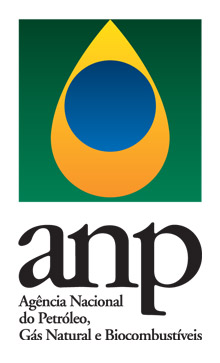 1 - TÍTULOO título deve ser preenchido de forma rigorosamente igual ao informado no arquivo PTR - Parte B.2 - OBJETIVODevem ser descritos o objetivo principal e os objetivos secundários da realização do projeto ou programa.3 - RESUMODeve ser escrito um breve resumo do projeto ou programa que permita identificar, em linhas gerais, o que se pretende executar e com que objetivos.4 - JUSTIFICATIVADeve ser justificada a realização do projeto ou programa e explicitada sua importância e contribuição para o setor, considerando o estado da técnica e os possíveis impactos tecnológicos, econômicos, sociais e ambientais do projeto.5 - MÉTODO DE EXECUÇÃODeve ser explicado, em linhas gerais, como se pretende desenvolver o projeto ou programa, explicitando as etapas e atividades previstas.6 - INFORMAÇÕES ADICIONAIS/ESPECÍFICASDeve ser inserida informação adicional de importância para a compreensão do projeto ou programa, como gráficos, fotografias, dados estatísticos, etc.